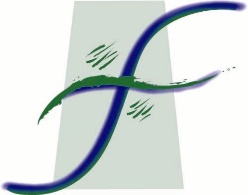 April 4, 2022						 For Immediate ReleaseNico Hawryliw Fund Supports Junior Golf in the BattlefordsThe annual grant from the Nico Hawryliw Fund was presented by Nico’s parents, Alli Hawryliw and Lionel Hawryliw, to Dana Johnson of North Battleford Golf and Country Club for the Junior golf program.  The Nico Hawryliw Fund was established in 2011 and previous grants from the fund have supported local needs including health, home care, BGC Battlefords and Battlefords Trade and Education Centre. The fund has provided more than $12,200 in grants over the years.This year’s grant of $1,413 will help the golf club enhance their Junior golf program. This program introduces children to the sport of golf with a series of classes that focus on basic skills.According to Nico’s parents, “Nico spent a lot of time at the golf course; beginning when he was just a baby riding on the cart and continuing when he started playing with friends. Spending time golfing is an excellent activity for people of all ages and if we can get more kids out golfing through our donation, it can only enhance the future of the club.  Thank you to all of the people who have donated to Nico’s fund which allows us to make the Battleford’s a better place.”Battlefords and District Community Foundation currently manages more than 25 funds that will contribute to a range of interests from the arts and health care to post-secondary scholarships and recreation. BDCF will distribute over $60,000 in annual community grants and scholarships this year. To date, their donors have provided over $1,300,000 to community groups and projects. The foundation website at www.bdcf.ca has complete information.-For more information:Kathy McNinch						Executive Director, BDCF306-441-2961							